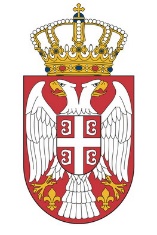 МИНИСТАРСТВО СПОЉНИХ ПОСЛОВАУправа за сарадњу с дијаспором и Србима у регионуПРИЈАВА ЗА ЈАВНИ ПОЗИВза подношење предлога за доделу националних признања за изузетан допринос, резултате и заслуге у области остваривања сарадње и јачања веза матичне државе и дијаспоре, као и матичне државе и Срба у регионуПРЕДЛАГАЧ:______________________________________________________________________________________________________________________________Предлаже кандидата за доделу националних признања за изузетан допринос, резултате и заслуге у области остваривања сарадње и јачања веза матичне државе и дијаспоре, као и матичне државе Срба у региону (уписати име и презиме кандидата):•	Награда „Мајка Србија“ -  ____________________________________________•	Награда „Слободан Јовановић“ - _______________________________________•	Награда „Михајло Пупин“ - ___________________________________________•	Награда „Никола Тесла“ - _____________________________________________•	Награда „Доситеј Обрадовић“ - ________________________________________•	Награда „Вук Караџић“ - ______________________________________________Место и датум                                                                            Подносилац пријаве________________                                                                 __________________________Напомена:Подносиоци предлога дужни су да доставе Министарству спољних послова –Управи за сарадњу с дијаспором и Србима у региону:предлог за доделу националног признања, у писаном облику на припремљеном формулару који је саставни део овог Јавног позива,образложење са биографијом и референцама предложеног кандидата, са довољно чињеница за одлучивање и оцену вредности доприноса, резултата и заслуга.